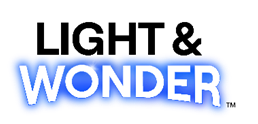 Light & Wonder unveils first-of-its-kind live game show with launch of Authentic Gaming’s 7’s ON FIRE™ LIVEFast-paced live product combines one of Light & Wonder’s best known Intellectual Property (IP) with Authentic Gaming’s development capabilities for a brand-new live gaming experienceLAS VEGAS – July 19, 2023 – Light & Wonder, Inc. (NASDAQ and ASX: LNW) (“Light & Wonder,” “L&W” or the “Company”) and Authentic Gaming have launched their first live game show of the year with the release of 7’s on Fire LIVE, which offers a unique player experience within the live casino vertical. This significant milestone marks the first Authentic Gaming game show to utilize Light & Wonder IP for the European market, with elements of the popular 7’s on Fire franchise incorporated into the gameplay. The UK release of 7's on Fire LIVE will be exclusive to Light & Wonder's long-term partner Sky Betting and Gaming across their Sky Vegas and Sky Bingo brands for two weeks, with a wider operator network rollout to follow.Providing a multitude of ways to win, 7’s on Fire LIVE allows players to bet on both fruit symbols and numbers. This game show is shaped by evolving player preferences and market trends. It is packed full of fast-paced action and excitement at every step, offering players a potential max payout of over 10,000x their initial bet.Players of 7’s on Fire LIVE can bet on symbols and multiply their bets up to 500x based on symbol frequency, according to the pay table. Players can also bet on numbers and multiply their bet by the symbol multiplier value, which can be up to 777x, when the ball lands on a lucky number. If the winning number matches the winning symbol, the player will triple their symbol winnings. The experience is further enhanced when the bonus rounds appear, multiplying all wins by up to 7x.Authentic Gaming’s latest live casino product signals its ambitions to develop fresh concepts for the industry. It has plans to utilize additional IPs owned by Light & Wonder for future game show releases, including the legendary Rainbow Riches franchise. Jonas Delin, CEO and Founder of Authentic Gaming, said: “Introducing 7’s on Fire LIVE is an exciting moment for us, showcasing our hard work in bringing an innovative experience to the live casino sector. “By combining the best of Light & Wonder’s immensely popular IP with our ambitious development capabilities, we anticipate a strong reaction from UK players who will hopefully appreciate the alternative gameplay that is on offer.” Dylan Slaney, CEO of iGaming at Light & Wonder, said: “The creation of 7’s on Fire LIVE beautifully illustrates why Light & Wonder entered the live casino category through the acquisition of Authentic Gaming.“The live game show not only breathes new life into one of the most popular IPs, but also provides us with a competitive edge to deliver exciting new experiences never before seen in our industry. We’re thoroughly looking forward to unveiling more of these game show collaborations in the near future.”© 2023 Light & Wonder, Inc. or one of its subsidiaries. All rights reserved.About Light & Wonder, Inc.
Light & Wonder, Inc. is the global leader in cross-platform games and entertainment. Light & Wonder brings together approximately 6,000 employees from six continents to connect content between land-based and digital channels with unmatched technology and distribution. Guided by a culture that values daring teamwork and creativity, Light & Wonder builds new worlds of play, developing game experiences loved by players around the globe. Its OPENGAMING™ platform powers the largest digital-gaming network in the industry. Light & Wonder is committed to the highest standards of integrity, from promoting player responsibility to implementing sustainable practices. To learn more, visit lnw.com.Media Inquiries:
Media@lnw.com Forward-Looking Statements
In this press release, Light & Wonder makes "forward-looking statements" within the meaning of the U.S. Private Securities Litigation Reform Act of 1995. Forward-looking statements can be identified by words such as "will," "may," and "should." These statements are based upon management's current expectations, assumptions and estimates and are not guarantees of timing, future results, or performance. Therefore, you should not rely on any of these forward-looking statements as predictions of future events. Actual results may differ materially from those contemplated in these statements due to a variety of risks, uncertainties and other factors, including those factors described in Light & Wonder’s filings with the Securities and Exchange Commission (the “SEC”), including its current reports on Form 8-K, quarterly reports on Form 10-Q and its annual report on Form 10-K that was filed with the SEC on March 1, 2023 (including under the headings "Forward-Looking Statements" and "Risk Factors"). Forward-looking statements speak only as of the date they are made and, except for Light & Wonder’s ongoing obligations under the U.S. federal securities laws, Light & Wonder undertakes no obligation to publicly update any forward-looking statements whether as a result of new information, future events or otherwise.